OBRAČUN TROŠKOVA I NAKNADA SUDACAje na osnovu određivanja službenih osoba na prvenstvenim utakmicama 2.ZNL-e, obavio dužnost        S U C A                     P O M O Ć N O G    S U C AVAŽNO: Obračun se ispisuje velikim tiskanim slovima i u pravilu na računalu. 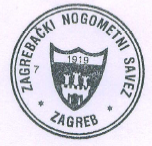 Obračun preuzeo:		                 Povjerenik za suđenje:		           Podnositelj obračuna:__________________                                  Slavko Čulina				_________________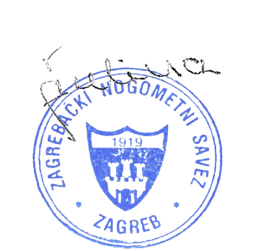 Ime i prezimeLigaKoloDatumSatnicaUtakmicaObračun kilometražeRelacijaRelacijaPrijevozno sredstvoKmPostotakUkupnoObračun kilometražeOdDoPrijevozno sredstvoKmObračun kilometražeObračun kilometražeOstali troškovi40,00 knOstali troškovi40,00 knIZNOS NAKNADESVEUKUPNO ZA ISPLATUMarka i reg. oznaka automobilaPočetno stanjeZavršno stanjeADRESA SA OSOBNE ISKAZNICEOIBBANKA I SJEDIŠTEŽIRO IBANMIROVINSKI STUPKONTAKT TELEFONMjesto i datum popunjavanja: